PRILOGA 1 – OBRAZEC PONUDNIKA S PONUDBO PRODAJALEC:  Marjetica Koper, d.o.o. - s.r.l., Ul. 15. maja 4, 6000  KoperPONUDBA ZA ODKUP POSLOVNEGA DELEŽA DRUŽBEPRIMORSKE NOVICE, d.o.o. Koper, s.r.l. CapodistriaPODATKI O PONUDNIKU: Ponudnik izjavljam, da sem skrbno pregledal pogoje javnega razpisa za zbiranje ponudb za odkup poslovnega deleža v družbi PRIMORSKE NOVICE, d.o.o. Koper, s.r.l. Capodistria in za sklenitev pogodbe ter brezpogojno soglašam na vse zahteve in pogoje prodajalca iz tega razpisa.Izjavljam, da mi/nam je poznano stanje gospodarske družbe PRIMORSKE NOVICE, d.o.o. Koper, s.r.l. Capodistria, matična številka 5048885000, s tem pa tudi 16,9149% poslovni delež Marjetice Koper, d.o.o.- s.r.l. v navedeni gospodarski družbi in sem seznanjen in soglašam, da se bo pogodba sklenila na način videno – kupljeno. V skladu z vsem navedenim ponujam/o za poslovni delež prodajalca Marjetice Koper, d.o.o.- s.r.l.  v družbi PRIMORSKE NOVICE, d.o.o. Koper, s.r.l. Capodistria spodaj navedeno zavezujočo ponudbo:    Ponudbi prilagamo še naslednje obvezne priloge:Datum: _________________________                                                                                                            Ponudnik:                                                                               (žig* in podpis pooblaščene osebe ponudnika)                                                                                                   ________________*Če ponudnik posluje z žigomNaziv oz. popolna firma ponudnika:Sedež ponudnika:Odgovorna/e oseba/e oziroma zakoniti zastopnik(i) (podpisnik(i) pogodbe):Kontaktna oseba:Telefon:Elektronski naslov za vročitev odločitve:Matična številka / EMŠOIdentifikacijska številka za DDV / Davčna št.:PONUDBA za poslovni delež v družbi PRIMORSKE NOVICE, d.o.o. Koper, s.r.l. CapodistriaPONUDBA za poslovni delež v družbi PRIMORSKE NOVICE, d.o.o. Koper, s.r.l. CapodistriaPONUDBA za poslovni delež v družbi PRIMORSKE NOVICE, d.o.o. Koper, s.r.l. CapodistriaZaporedna št. deleža: 93150EURNominalna višina deleža/osnovnega vložka: 46.173,69 EUREURZaporedna številka družbenika: 861916EURDelež osnovnega kapitala družbe (v %): 16,9149%EURPriglasitveni list FURS, ki ne sme biti starejši od 30 dni (samo za samostojne podjetnike posameznike);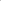 DANEIzpisek iz sodnega registra ali poslovnega registra (samo za pravne osebe), ki ne sme biti starejši od 30 dnl od dneva poteka roka za oddajo ponudbe;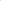 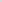 DANEFotokopijo osebnega dokumenta (potni list ali osebno izkaznico) — velja za fizične osebe ali s.p.;DANEPravne osebe s sedežem izven Republike Slovenije morajo ponudbi priložiti izpis iz sodnega registra (alj drugega ustreznega registra) , ki ne sme biti starejši od 30 dni s prevodom v slovenski jezik;DANE